附件3：在职证明模板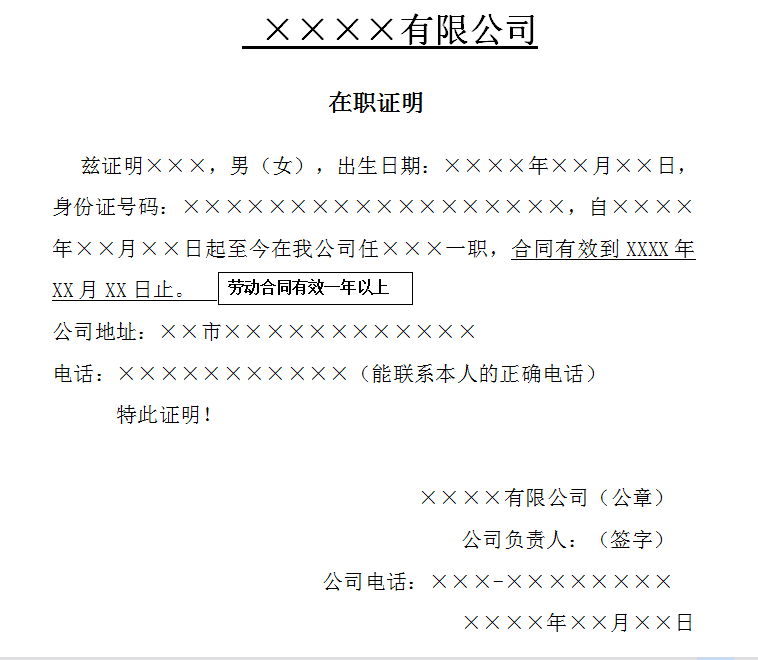 